Smlouva o dílo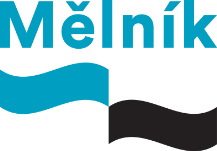 ev. č. 292/2024/SS„MŠ Pohádka, Slovany čp. 2966, Mělník – dodávka a montáž vzduchotechniky (VZT)“uzavřená dále uvedeného dne, měsíce a roku,
dle § 2586 zákona č. 89/2012 Sb., v platném znění, takto:ÚčastníciMěsto Mělník, se sídlem Městského úřadu náměstí Míru 1, 276 01 Mělník, 
IČ: 237051, DIČ: CZ00237051,Bankovní spojení: ČS a.s. Kralupy n. Vltavou, č.ú.: 27-046 000 4379/0800zastoupené Ing. Tomášem Martincem, Ph.D., starostoukontaktní osoba ve věcech technických: xxx xxx xxxdále jen „objednatel“AirPlus, spol. s r.o. se sídlem Modlany 22, 417 13 Modlany
IČ: 25441931, DIČ: CZ25441931, 
bankovní spojení Komerční banka, a.s., číslo účtu 115-6654220237/010,
zastoupen Ing. Janem Hofmannem, předsedou rady jednatelů a Ing. Věrou Juklovou, místopředseda rady jednatelů,kontaktní osoba: xxx xxx xxx
společnost zapsána v obchodním rejstříku Krajského soudu v Ústí n. L., oddíl C, vložka 18606,
dále jen „zhotovitel“Předmět smlouvyZhotovitel se zavazuje provést na svůj náklad a nebezpečí pro objednatele dílo, které spočívá v kompletní dodávce stavby MŠ Pohádka, Slovany čp. 2966, Mělník – dodávka a montáž vzduchotechniky (VZT) (dále jen „dílo“) v rozsahu a v souladu s projektovou dokumentací stavby z 7/2023 vypracovanou projekční kanceláří BEST TECHNICKÁ s.r.o., Neradice 2175, 688 01 Uherský Bro, IČ: 27675092, Ing. Jakubem Škrabalem dle nabídky zhotovitele č. R-24000171 ze dne 22.2.2024, jejíž nedílnou součástí je i zhotovitelem potvrzený a podepsaný výkaz výměr, jenž tvoří nedílnou součást této smlouvy jako její příloha č. 1, a objednatel se zavazuje řádně realizované dílo převzít a zaplatit níže sjednanou cenu díla,  to za dále uvedených podmínek.Nabídka zhotovitele č. R-24000171 ze dne 22.2.2024 je účastníky této smlouvy považována za rozpočet, jehož úplnost (tj. úplnost všech věcí, prací a služeb potřebných pro kompletní zhotovení díla) zhotovitel výslovně zaručuje, přičemž toto nemá vliv na sjednanou celkovou cenu dílu uvedenou níže. Kompletní dodávkou díla se rozumí pro účely této smlouvy dodávka a montáž všech věcí, prací nebo služeb nutných pro řádné a úplné provedení smluveného předmětu díla v rozsahu dle článku 2.1 této smlouvy, včetně případného provedení všech nezbytných a/nebo dohodnutých zkoušek a revizí umožňujících objednateli řádné užívání díla v souladu s touto smlouvou.Předmět smlouvy zahrnuje též vybudování zařízení staveniště v potřebném rozsahu, řízení stavebních a montážních prací, obstarání a přepravu věcí a stavebních materiálů, vedení stavebního deníku, provádění průběžných zkoušek, zabezpečení požadovaných znaků jakosti, získání příslušných protokolů, certifikátů, atestů, záručních listů, povolení, potvrzení, schválení, odzkoušení, poskytnutí záruk za celé dílo a odstraňování vad v záruční lhůtě.Objednatel si vyhrazuje právo doplnit předmět díla o další práce a dodávky. Objednatel je povinen přistoupit na případné přiměřené oddálení smluvního termínu plnění díla, pokud takto požadované vícepráce svým finančním objemem překročí 10 % celkové ceny (bez DPH) sjednané za provedení díla. Tato povinnost objednatele platí i tehdy, když objednatel uplatní takové vícepráce, které ačkoliv nepřekročí 10 % z ceny díla, již nebude reálné zajistit v původním smluvním termínu ani s přijetím mimořádných opatření zhotovitele. Jestliže mezi smluvními stranami nebude shoda na daném přiměřeném termínu, bude jej oprávněn stanovit objednatel.   Dojde-li při realizaci díla k jakýmkoliv změnám, doplňkům nebo rozšíření předmětu díla, vyplývajících z podmínek při provádění díla,  na základě dohody smluvních stran či z jiného podstatného důvodu (skutečnosti, které nemohl zhotovitel vědět při vynaložení odborné péče při uzavření smlouvy), je zhotovitel povinen bez zbytečného odkladu provést soupis těchto změn, doplňků nebo rozšíření, ocenit jej podle článku 5.7 této smlouvy a předložit tento soupis objednateli k odsouhlasení, a to formou dodatku k této smlouvě. Teprve po jeho odsouhlasení má zhotovitel právo na realizaci těchto změn a na jejich úhradu. Pokud tak zhotovitel neučiní, má se za to, že práce a dodávky jím realizované byly v předmětu díla a v jeho ceně zahrnuty. Pro zamezení všech pochybností smluvní strany prohlašují, že zhotovitel není oprávněn požadovat navýšení ceny díla ve vztahu k jakýmkoliv činnostem, které jsou potřeba k řádnému provedení díla a jejichž potřeba musela být zhotoviteli, jako odborníkovi, zřejmá při zahájení díla dle této smlouvy.Dojde-li při realizaci předmětu díla k jakýmkoliv změnám, doplňkům nebo rozšíření předmětu díla (vícepracím či méně pracím) na základě požadavku objednatele, je objednatel povinen předat zhotoviteli soupis těchto změn, který zhotovitel ocení podle článku 5.7 této smlouvy.O změnách, doplňcích nebo rozšíření předmětu díla (vícepracích i méněpracích), odsouhlasených dle článku 2.6 a požadovaných dle článku 2.7 této smlouvy uzavřou obě strany dodatek ke smlouvě o dílo, ve kterém dohodnou i případnou úpravu termínu předání díla a ceny díla.Pro zamezení pochybností smluvní strany prohlašují a potvrzují, že předmětem díla je vše to, co je uvedeno v projektové dokumentaci stavby, v nabídce zhotovitele ze dne 22.02.2024 a v této smlouvě o dílo (či v jakýchkoliv dokumentech, na které je odkazováno), a to co je nezbytné pro jeho řádné provedení.Zhotovitel potvrzuje, že se v plném rozsahu seznámil s rozsahem a povahou díla, že jsou mu známy veškeré technické, kvalitativní a jiné podmínky nezbytné k realizaci díla, že disponuje takovými kapacitami a odbornými znalostmi, které jsou k provedení díla nezbytné. Zhotovitel se před uzavřením této smlouvy seznámil s odbornou péčí se všemi informacemi, údaji a jinými dokumenty, které jsou součástí smlouvy o dílo nebo byly v souvislosti s ní poskytnuty objednatelem zhotoviteli, a to zejména s projektovou dokumentací, a dále též s místem realizace díla, a výslovně potvrzuje, že je akceptuje a neshledal žádné skutečnosti, které by měly negativně ovlivnit řádné splnění jeho závazků dle smlouvy či by měly vést ke změnám cenovým či v rozsahu prováděného díla. Ledaže je výslovně stanoveno jinak, disponuje zhotovitel veškerými informacemi a podklady, které jsou nezbytné pro řádné splnění jeho závazků z této smlouvy.Zhotovitel je povinen při provádění stavebních prací dodržovat ustanovení příslušných předpisů o bezpečnosti práce a ochraně zdraví při práci, požární ochraně a ochraně životního prostředí. Škody, způsobené nedodržením předpisů o bezpečnosti práce a ochraně zdraví při práci, požární ochraně a ochraně životního prostředí, zhotovitelem způsobené, hradí Zhotovitel.Zhotovitel se zavazuje zajistit likvidaci odpadu a demontovaného materiálu, jeho odvoz a uložení na řízenou skládku nebo jinou jeho likvidaci v souladu s příslušnými právními předpisy, a to zejména se zákonem č. 541/2020 Sb., o odpadech a o změně některých dalších zákonů, ve znění pozdějších předpisů (dále jen „zákon o odpadech“) a doložit doklady o této likvidaci, včetně úhrady poplatků za toto uložení, likvidaci a dopravu.Zhotovitel je v souladu s požadavkem objednatele zákona zákonem o zadávání veřejných zakázek povinen plnit zakázku v souladu se zásadami společensky odpovědného zadávání veřejných zakázek. Společensky odpovědné zadávání kromě důrazu na čistě ekonomické parametry zohledňuje také související dopady zejména v oblasti zaměstnanosti, sociálních a pracovních práv a životního prostředí.Zhotovitel se zavazuje při plnění předmětu této smlouvy dbát o dodržování důstojných pracovních podmínek osob, které se na jeho plnění budou podílet. Zhotovitel se proto zavazuje po celou dobu plnění předmětu této smlouvy zajistit dodržování veškerých právních předpisů, zejména pak pracovněprávních (odměňování, pracovní doba, doba odpočinku mezi směnami, placené přesčasy), dále předpisů týkajících se oblasti zaměstnanosti a bezpečnosti a ochrany zdraví při práci, a to vůči všem osobám, které se na plnění předmětu této smlouvy podílejí (a bez ohledu na to, zda budou činnosti prováděny zhotovitelem či jeho subdodavateli). Zhotovitel je dále povinen zajistit, že všechny osoby, které se na plnění předmětu smlouvy podílejí, budou proškoleny z problematiky BOZP a že budou vybaveny osobními ochrannými pomůckami dle účinné legislativy. Zhotovitel se zavazuje hradit faktury svým poddodavatelům v řádném termínu. Objednatel je oprávněn průběžně (kdykoli v průběhu plnění předmětu této smlouvy) kontrolovat dodržování povinností zhotovitele a jeho subdodavatelů vyplývajících z odstavce 2.13 této smlouvy, přičemž zhotovitel je povinen tuto kontrolu umožnit, strpět a poskytnout objednateli nezbytnou součinnost k jejímu provedení.Čas a místo plněníKompletní dílo bude provedeno v souladu s podmínkami této smlouvy nejpozději do 30. 8. 2024Účastníci se dohodli na následujících dílčích termínech pro zhotovení díla:zahájení díla – převzetí staveniště: do 7 dnů od písemného vyzvání k převzetí staveniště v červnu 2024 dokončení díla a předání řádně dokončeného díla bez vad a nedodělků: do 30. 8. 2024vyklizení staveniště: do 30. 8. 2024Vyklizením staveniště dle čl. 3.2.3 se rozumí vyklizení staveniště od zařízení a nářadí zhotovitele, zbytků stavebních materiálů a při plnění předmětu díla vzniklých odpadů, a jeho předání objednateli.Obě smluvní strany se dohodly, že případné vícepráce, jejichž finanční objem nepřekročí 10 % ze sjednané ceny díla bez DPH, nebudou mít vliv na termín ukončení díla a dílo bude dokončeno ve sjednaném termínu dle smlouvy. Toto neplatí, pokud nastanou okolnosti uvedené v poslední větě článku 2.5 této smlouvy, na jejichž podkladě se strany dohodnou jinak.Dílo je považováno za dokončené a objednatel je povinen je převzít, bylo-li objednateli předáno dílo v souladu s požadavky této smlouvy bez  vad a nedodělků, po bezvadném provedení veškerých předepsaných revizí a zkoušek, a byl-li o předání a převzetí díla sepsán zápis o konečném převzetí díla, který byl potvrzen oběma smluvními stranami.Dílo bude prováděno v místě MŠ Pohádka, Slovany 2966, Mělník.Povinnosti zhotovitele při provádění dílaZhotovitel se zavazuje provést dílo vlastním jménem, na svůj náklad a na vlastní odpovědnost.Zhotovitel a jeho subdodavatelé (třetí osoby) budou při provádění díla postupovat s odbornou péčí. Věci, práce a služby, které jsou předmětem této smlouvy, zhotovitel dodá nebo provede v takovém rozsahu a jakosti, aby výsledkem bylo kompletní, plynule, bezpečně a spolehlivě využitelné dílo, odpovídající podmínkám stanoveným touto smlouvou a účelu použití.Zhotovitel se zavazuje dodržovat zákony, obecně závazné předpisy, technické normy včetně doporučení, platné v České republice, jakož i podmínky této smlouvy včetně oboustranně přijatých změn a dodatků k ní. Zhotovitel se rovněž bude řídit výchozími podklady objednatele, pokyny objednatele v souladu s jeho zájmy i vyjádřeními kompetentních orgánů státní správy České republiky, která mohou ovlivňovat provádění smlouvy a kterými jsou zhotovitel a jeho subdodavatelé vázáni.Cena dílaCena za provedení díla je stanovena dohodou účastníků na 787 053,37 Kč bez DPH, 952 334,57 Kč s DPH. Cena je sjednána jako cena maximální, nepřekročitelná po celou dobu provádění díla, zahrnující veškeré náklady potřebné k řádné realizaci díla a provedení všech činností zhotovitele dle této smlouvy. Faktury budou vystaveny v režimu přenesené daňové povinnosti bez DPH, samotné DPH odvede objednatel.Smluvní cena je stanovena na základě nabídky (rozpočtu) zhotovitele ze dne 22.2.2024, jejíž úplnost (tj. úplnost všech věcí, prací a služeb potřebných pro kompletní zhotovení díla) zhotovitel výslovně zaručuje.Jednotkové ceny uvedené v cenové nabídce (rozpočtu) zhotovitele jsou pevné až do doby konečného převzetí díla. Jednotkovými cenami uvedenými v tomto rozpočtu zhotovitele díla budou oceněny veškeré případné vícepráce, realizované zhotovitelem do data konečného převzetí díla, ledaže objednatele požaduje nacenění způsobem uvedeným níže či bude uzavřena jiná dohoda stran.Součástí sjednané ceny jsou veškeré věci, výrobky, práce nebo služby, potřebné pro řádné a úplné provedení předmětu díla dohodnutého touto smlouvou o dílo. Pro tyto věci, výrobky, práce a služby platí, že jsou součástí sjednané ceny bez ohledu na to, zda jsou uvedeny v nabídkovém rozpočtu zhotovitele či nikoliv a bez ohledu na to, zda jsou obsaženy nebo vyplývají pouze z textové nebo pouze výkresové části realizační projektové dokumentace.Zhotovitel potvrzuje, že sjednaná cena obsahuje veškeré náklady (vedle nákladů na vlastní dílo i náklady např. na zřízení, provoz, údržbu a vyklizení zařízení staveniště, náklady související s kompletací díla, náklady na pořízení dokumentů vyžadovaných objednatelem k přejímce díla, náklady na dopravu zaměstnanců a stavebních materiálů, náklady na provedení požadovaných zkoušek a revizí, veškeré odběry energií apod.) a  přiměřený zisk zhotovitele. Zhotovitel dále potvrzuje, že sjednaná cena obsahuje očekávaný vývoj cen k datu konečného převzetí díla objednatelem.Veškeré vícepráce, méně práce, změny, doplňky nebo rozšíření, které jsou realizovány  v souladu s ustanoveními této smlouvy, musí být vždy před jejich realizací objednatelem výslovně písemně odsouhlaseny, (resp. objednatelem písemně odsouhlaseny) včetně jejich ocenění. Pokud zhotovitel provede některé z těchto prací bez písemného souhlasu objednatele, má objednatel právo odmítnout jejich úhradu.Oceňování víceprací či méněprací bude prováděno následujícím způsobem:Na základě písemného soupisu víceprací odsouhlaseného oběma smluvními stranami doplní zhotovitel jednotkové ceny v té výši, kterou použil pro sestavení nabídkové ceny. Nebudou-li práce, které jsou předmětem víceprací obsaženy v rozpočtu zhotovitele, budou se oceňovat následujícím způsobem:Jednotkovými cenami ÚRS Praha a. s. vydanými v období realizace těchto prací a dodávek snížených o 20 % hodnoty těchto celkových cen. Pokud nelze využít pro ocenění těchto prací a dodávek jednotkových cen ÚRS Praha a. s. vydaných v období realizace těchto prací a dodávek, bude výše ceny těchto prací a dodávek stanovena účastníky této smlouvy jako cena v místě a čase obvyklá,cena materiálu dle skutečnosti (pořízeného v místě realizace) včetně 5 % přirážky zohledňující pořizovací náklady zhotovitele,cena dopravy materiálu, která bude kalkulována jako skutečné množství km x jednotková cena obvyklá na  přepravy pro daný druh vozidla,Vynásobením jednotkových cen a množství provedených měrných jednotek budou stanoveny základní rozpočtové náklady, ke kterým se po dohodě smluvních stran může dopočítat odpovídající přirážka vedlejších nákladů. Daň z přidané hodnoty bude dopočtena dle platných předpisů v době zdanitelného plnění.Platební podmínkyObjednatel uhradí zhotoviteli smluvenou cenu díla na podkladě daňových dokladů (faktur), které vystaví zhotovitel.Podkladem pro vystavení a nedílnou součástí každého daňového dokladu musí být objednatelem nebo technickým dozorem objednatele odsouhlasený a potvrzený soupis řádně provedených prací a dodávek, oceněný dle článku 5 této smlouvy, který vypracuje zhotovitel vždy k poslednímu kalendářnímu dni příslušného měsíce. Objednatel nebo technický dozor objednatele je povinen se vyjádřit ke zhotovitelem předloženému soupisu provedených prací a dodávek do pěti pracovních dnů od data doručení soupisu.Nedojde-li mezi oběma stranami k dohodě při odsouhlasení množství nebo druhu provedených prací a dodávek, je zhotovitel oprávněn fakturovat pouze práce, u kterých došlo k dohodě (byly potvrzeny k fakturaci).Zhotovitelovo plnění v rozsahu objednatelem potvrzeného soupisu prací a dodávek bude považováno za samostatné zdanitelné plnění ve smyslu zákona č. 235/2004 Sb., o dani z přidané hodnoty, v  platném znění.Objednatel uhradí zhotoviteli daňové doklady do výše 90 % z  ceny včetně DPH.  Zbývajících 10 % z celkové ceny díla uhradí objednatel zhotoviteli po odstranění poslední z vad či nedodělků uvedených v zápise o předání a převzetí díla a po kolaudaci díla (má-li být dílo kolaudováno).Splatnost v souladu se smlouvou vystavených daňových dokladů je stanovena na 30 dnů od doručení daňového dokladu (faktury) objednateli a bude zaplacena formou bankovního převodu na účet zhotovitele uvedený v daném daňovém dokladu.Jakost dílaZhotovitel ručí za to, že veškeré práce, služby, výrobky a věci budou provedeny v jakosti a rozsahu sjednaném touto smlouvou, v souladu s technologickými předpisy výrobců použitých systémů, zařízení a stavebních materiálů a v souladu s obecně platnými předpisy a technickými normami, a že dílo bude odpovídat této smlouvě (zejména předané projektové dokumentaci), pokud není v ostatních článcích této smlouvy stanoveno jinak. Zhotovitel je povinen objednateli nebo jeho zástupci umožnit v průběhu realizace smlouvy kontrolu a vyzkoušení díla a jakékoliv jeho části, včetně věcí, prací a služeb, aby se objednatel mohl ujistit, že jsou v souladu se smlouvou.Zhotovitel je povinen vyzvat písemně objednatele k prověření všech prací, které budou v dalším pracovním postupu zakryty nebo se stanou nepřístupnými. Výzva musí být provedena písemně (či zápisem do stavebního deníku) nejméně tři pracovní dny předem. Jestliže se objednatel nebo jeho zástupce k prověření prací ve stanovené lhůtě nedostaví, ačkoliv byl řádně vyzván, je zhotovitel povinen, na žádost objednatele, provést dodatečně odkrytí. Pokud se však ukáže, že dílo nebo jeho část byly provedeny řádně, pak náklady dodatečného odkrytí hradí v plné výši objednatel. Pokud zhotovitel záměrně před vypršením smluvené lhůty zakryje tyto v dalším pracovním postupu nepřístupné práce, má objednat právo tyto práce odmítnout uhradit. V pochybnostech se má za to, že ze strany zhotovitele došlo k záměrnému poškození objednatele.Zhotovitel je povinen písemně informovat objednatele nebo jeho zástupce v dostatečném předstihu, nejpozději však dva pracovní dny předem o připravované kontrole, zkoušce nebo revizi tak, aby se jí objednatel nebo jeho zástupce mohl zúčastnit.Zhotovitel předá objednateli příslušná osvědčení o jakosti a protokoly o výsledcích všech provedených zkoušek nebo kontrol (certifikáty, průkazní zkoušky, prohlášení o shodě, záruční listy, návody k obsluze a údržbě, protokoly o zkouškách vodotěsnosti potrubí, protokoly o tlakových zkouškách potrubí, revizní zprávy, protokoly o hutnících zkouškách, výsledky zkoušek živičného krytu atd.). Dále pak plán následné údržby a plán servisních prohlídek a revizí po dobu záruční lhůty. Pokud nebude smluvními stranami dohodnuto jinak, předá zhotovitel tyto doklady nejpozději 5 dní před zahájením přejímacího řízení.Dílo dodávané podle této smlouvy musí vyhovovat v den podpisu protokolu konečného předání díla zhotovitelem všem technickým normám včetně doporučení a právním předpisům platným v České republice, což se týká i bezpečnosti práce, hygieny a ochrany zdraví a životního prostředí.Zhotovitel je povinen předat objednateli před zahájením stavebních prací kontrolní plán zkoušek v rozsahu a četnosti předepsané příslušnými ČSN.Pokud není v ostatních ustanoveních této smlouvy dohodnuto jinak, veškerá rizika a náklady spojené se získáním dokladů dle článku 7.5 této smlouvy nese zhotovitel a jsou zahrnuty ve smluvní ceně.Odpovědnost za vadyZhotovitel poskytuje objednateli záruku za to, že celé dílo a každá jeho část bude prosta jakýchkoliv vad věcných i právních. Dílo nebo jeho část má vady, jestliže neodpovídá výsledku určenému v této smlouvě, účelu jeho využití, případně nemá vlastnosti stanovené touto smlouvou, včetně pro účely realizace předané projektové dokumentace, nebo obecně závaznými předpisy a technickými normami.Zhotovitel odpovídá za vady díla, které budou zjištěny v záruční době, která je stanovena v délce 60 měsíců, s výjimkou výrobků nebo dodávek, na které jejich výrobce nebo výhradní dodavatel poskytuje záruční dobu kratší (minimálně však 24 měsíců) (a toto bylo akceptováno objednatelem), od data konečného převzetí díla, to je od data oboustranného podpisu zápisu o předání a převzetí díla bez vad a nedodělků.Za vady zjištěné v záruční době zhotovitel neodpovídá pouze tehdy, pokud prokáže, že vada vznikla jako přímý důsledek toho, že dílo nebylo v této záruční době provozováno objednatelem v souladu s požadavky provozních předpisů a za technických podmínek stanovených touto smlouvou. Do prokázání odpovědnosti za vadu na straně objednatele se má za to, že za vadu odpovídá zhotovitel.Oznámení vady (reklamace), včetně popisu vady musí objednatel sdělit zhotoviteli písemně bez zbytečného odkladu, nejpozději do 30 dnů poté, kdy vadu zjistil. Objednatel umožní zhotoviteli na jeho žádost přístup k dílu s cílem prověřit příčinu vady. Pozdější oznámení vady nevede k zániku nároků objednatele z odpovědnosti za vady, může však vést k odpovídajícímu snížení případného plnění ze strany zhotovitele.V případě zjištění, že dílo vykazuje vady, objednatel, aniž by tím omezil své ostatní nároky dané mu touto smlouvou, včetně nároku na náhradu škody a smluvní pokutu, má nárok požadovat bezplatné odstranění vady díla nebo jeho části. Zhotovitel je povinen tak učinit neprodleně, nejpozději však 10 dní od oznámení vady nebo ve lhůtě smluvními stranami dohodnuté, podle charakteru jednotlivé vady díla. Lhůta uvedená v tomto ustanovení se počítá ode dne doručení oznámení vady zhotoviteli, přičemž oznámení zaslané emailem se má za doručené dnem a hodinou odeslání emailové zprávy s tímto obsahem, oznámení odeslané doporučenou poštou se považuje za doručené třetím dnem od data razítka poštovního úřadu na podacím lístku. V případě vady havarijní, kdy je nutno situaci řešit ihned, je zhotovitel povinen k odstranění vady přistoupit bezodkladně – a to do 24 hodin a danou vadu bezodkladně odstranit a zároveň zajistit, že nedojde ke vzniku dalších škod.Neodstraní-li zhotovitel vady díla ve lhůtě stanovené mu objednatelem podle ustanovení článku 8.5 této smlouvy nebo oznámí-li před jejím uplynutím, že vady neodstraní, může objednatel odstoupit od smlouvy, požadovat přiměřenou slevu ze smluvní ceny nebo po předchozím vyrozumění zhotovitele vadu odstranit sám nebo ji nechat odstranit, a sice na náklady zhotovitele, aniž by tím objednatel omezil jakákoliv svá práva daná mu touto smlouvou. Objednatel je oprávněn vždy přistoupit místo zhotovitele k odstranění vady i během záruční doby, jestliže nastane havarijní situace a/nebo v důsledku vady hrozí vznik další újmy, přičemž zhotovitel danou vadu neodstraní ihned na výzvu objednatele. Zhotovitel je povinen nahradit objednateli výdaje, které byly s odstraněním vady zajišťovaným objednatelem spojeny, a to do 21 dnů po obdržení příslušného platebního dokladu objednatele.V případě opravy nebo výměny vadných částí díla se záruční doba díla nebo jeho části prodlouží o dobu, po kterou nemohlo být dílo nebo jeho část v důsledku zjištěné vady v provozu vůbec nebo mohlo být provozováno jen v rozsahu nižším než projektovaném podle této smlouvy. Toto ustanovení se použije pouze pro vady díla, jejichž oprava nebo výměna bude delší než 5 kalendářních dnů.Odstranění vady nemá vliv na nárok objednatele na smluvní pokutu a náhradu všech škod ve prospěch objednatele. Objednatel má vůči zhotoviteli rovněž nárok na úhradu škody vzešlé z vady díla. Zhotovitel je povinen tomuto nároku objednatele vyhovět.Jestliže objednatel v reklamaci výslovně uvede, že se jedná o havárii, a zhotovitel k jejímu odstranění nenastoupí do 24 hodin od obdržení reklamace, , je povinen zaplatit objednateli mimo náhrady škody a případného ušlého zisku i smluvní pokutu ve výši Kč 10 000 za každý započatý den a vadu, o který nastoupí k odstraňování vady později.O odstranění vady zhotovitelem bude sepsán protokol, který podepíší obě smluvní strany. V tomto protokolu, který vystaví zhotovitel, musí být mimo jiné uvedeno datum uplatnění reklamace, popis a rozsah reklamované vady a popis jejího odstranění, datum zahájení a ukončení odstraňování vady a vyjádření, zda vada bránila užívání díla k účelu, ke kterému bylo určeno.Smluvní sankcePro případ prodlení zhotovitele se zhotovením a předáním díla sjednávají účastníci smluvní pokutu ve výši 0,15 % denně z celkové ceny díla stanovené v článku 5 této smlouvy za prvých 30 dnů prodlení, dále pak 0,3 % z celkové ceny díla za každý další započatý den prodlení. Pro případ prodlení se splněním jakéhokoliv jiného termínu realizace díla se sjednává smluvní pokuta ve výši 0,05 % z ceny díla za každý den prodlení. Pro případ nedodržení termínu odstranění vady díla sjednávají účastníci smluvní pokutu ve výši Kč 1 000 za každý započatý den a vadu pro první tři dny prodlení a ve výši Kč 4 500 za každý započatý den a vadu počínaje čtvrtým dnem prodlení.Pro případ nevyklizení a neuklizení staveniště v termínu dle článku 3.2.3 této smlouvy sjednávají účastníci smluvní pokutu ve výši Kč 2 000 za každý započatý den prodlení. Jednostranné započtení pohledávek smluvních stran na úhradu smluvních pokut dle této smlouvy proti vzájemným pohledávkám na peněžité plnění se připouští.Pokud není v ostatních ustanoveních smlouvy řečeno jinak, zaplacení smluvní pokuty zhotovitelem nezbavuje zhotovitele závazku splnit povinnosti dané mu touto smlouvou. Účastníci této smlouvy dále výslovně vylučují aplikaci ustanovení § 2050 občanského zákoníku a sjednávají, že ujednáním jakékoliv smluvní pokuty dle této smlouvy není nijak dotčeno právo účastníka na náhradu škody vzniklé z porušení povinnosti, ke kterému se smluvní pokuta vztahuje.PojištěníZhotovitel je povinen mít před zahájením prací na díle na své náklady uzavřené pojištění a je povinen jej udržovat v účinnosti, nebo zařídí, aby byla udržována v účinnosti, a to po celou dobu provádění smlouvy, až do splnění všech svých závazků vyplývajících ze smlouvy, včetně závazků subdodavatelů, a to:Pojištění odpovědnosti vůči třetím stranám – toto pojištění bude zajišťovat odškodnění za veškerá tělesná zranění nebo smrt, utrpěné třetími stranami a ztráty nebo škody na jejich majetku, které mohou vzniknout ve spojení s prováděním díla v čase realizace díla, včetně záruční doby. Limit pojištění odpovědnosti zhotovitele vůči třetím stranám je minimálně Kč 5 000 000 za pojistnou událost.Zhotovitel je povinen dodat objednateli na jeho požádání bez zbytečného odkladu příslušné doklady o pojištění jako důkaz, že požadované pojištění je plně platné a účinné.Spolupůsobení objednateleZhotovitel si sám a na vlastní náklady obstará všechny věci a doklady potřebné pro řádné a úplné provedení díla s výjimkou těch, k jejichž obstarání se zavázal objednatel v článku 11.2 této smlouvy.Objednatel poskytne zhotoviteli pro plnění předmětu díla toto spolupůsobení v těchto termínech:Projektovou dokumentaci stavby ve 2 kompletních vyhotoveních k datu podpisu smlouvy o dílo.Pravomocné stavební povolení/ohlášení stavby včetně dokladové části k datu podpisu smlouvy o dílo.Pokud by některé informace, údaje nebo hodnoty dodané objednatelem následně během realizace díla nebyly dostatečné nebo kompletní, aby dovolily provádění díla daných nových podkladů, je v takovém případě povinností zhotovitele upozornit neodkladně objednatele na tuto skutečnost, a to písemně.Péče o dílo, odpovědnost za škodyNehledě na převod vlastnického práva k dílu nebo dílčím částem díla podle ustanovení článku 13.1 této smlouvy, odpovědnost za ně a jejich ochranu, společně s rizikem jejich ztráty nebo poškození či jakékoliv jiné újmy přechází ze zhotovitele na objednatele předáním a převzetím díla, tj. podpisem a předáním zhotoviteli protokolu o převzetí díla objednatelem. Tímto ustanovením nejsou dotčeny záruční povinnosti zhotovitele. Zhotovitel nese nebezpečí na díle (jakékoliv jeho části) do okamžiku řádného dokončení a předání objednateli, ledaže dohodnuto výslovně jinak.Vznikne-li na díle nebo jakékoliv části díla škoda, ztráta nebo jakákoliv jiná újma v době do předání díla objednateli, s výjimkou případů vymezených v ustanovení článku 14 této smlouvy, odstraní zhotovitel na své náklady vzniklou škodu, ztrátu nebo jinou újmu a uvede dílo nebo jeho části včetně věcí ve všech ohledech do bezvadného stavu a do souladu s podmínkami smlouvy.Zhotovitel je rovněž odpovědný za jakékoliv ztráty nebo škody na díle či majetku objednatele a subdodavatelů objednatele, způsobené zhotovitelem nebo jeho subdodavateli v průběhu provádění jakýchkoliv prací a služeb při plnění nebo v souvislosti s plněním povinností podle této smlouvy, včetně povinností podle ustanovení článku 8 této smlouvy.Porušením povinnosti zhotovitele zajištěné smluvní pokutou není dotčeno právo objednatele na náhradu vzniklé škody v plné prokázané výši.Vlastnické právoVlastnické právo k věcem tvořícím součást díla, pokud již nejsou ve vlastnictví objednatele, přechází ze zhotovitele na objednatele okamžikem zapracování, kdy se stanou součástí nemovité věci objednatele. Zhotovitel je však i nadále oprávněn na vlastnictví objednatele provádět práce nutné pro zhotovení a dokončení díla.Vlastnické právo k montážním zařízením, používaným zhotovitelem a jeho subdodavateli/poddodavateli v souvislosti s dílem, zůstane zhotoviteli nebo jeho subdodavatelům/poddodavatelům po celou dobu plnění smlouvy.Zhotovitel je povinen zabezpečit převod vlastnického práva na objednatele ve svých případných subdodavatelských/poddodavatelských smlouvách.Vyšší mocŽádná ze smluvních stran není odpovědná za prodlení s plněním povinnosti stanovené touto smlouvou, pokud bylo způsobeno okolnostmi vylučujícími odpovědnost.Za okolnosti vylučující odpovědnost ve smyslu této smlouvy se považují mimořádné okolnosti bránící dočasně nebo trvale splnění v ní stanovených povinností, pokud nastaly po jejím uzavření nezávisle na vůli povinné strany a jestliže nemohly být tyto okolnosti nebo jejich následky povinnou stranou odvráceny ani při vynaložení veškerého úsilí, které lze rozumně v dané situaci požadovat.Za okolnosti vylučující odpovědnost se však nepokládají okolnosti, jež vyplývají z osobních, zejména hospodářských poměrů povinné strany a dále překážky plnění, které byla tato strana povinna překonat nebo odstranit podle této smlouvy, obchodních zvyklostí nebo obecně závazných právních předpisů, jakož i okolnosti, které se projevily až v době, kdy byla povinná strana již v prodlení.Za okolnost vylučující odpovědnost se rovněž nepovažuje okolnost, kterou mohla a měla povinná strana při uzavírání smlouvy předvídat, ledaže by oprávněná strana dala najevo, že uzavírá smlouvu i přesto, že tato překážka může plnění smlouvy ohrozit.Odstoupení od smlouvyKaždá z obou smluvních stran je oprávněna odstoupit od této smlouvy, podle svého uvážení buď zcela anebo zčásti, jestliže okolnosti vyšší moci uvedené v článku 14 této smlouvy trvají u druhé smluvní strany déle než 2 (dva) měsíce.Objednatel má rovněž právo odstoupit od této smlouvy v případě podstatného porušení smlouvy zhotovitelem, kterým se rozumí zejména tyto situace:Zhotovitel převede v rozporu s ustanoveními této smlouvy své závazky, povinnosti nebo práva plynoucí z této smlouvy na jiný subjekt.I po upozornění objednatele zhotovitel brání nebo jinak znemožní provádění kontrol a zkoušek díla nebo jeho částí, nebo brání či jinak znemožní připojení díla na zařízení objednatele nebo jeho dodavatelů.Zhotovitel nebo jeho subdodavatelé přes upozornění nebo hrubým způsobem poruší pravidla bezpečnosti práce, protipožární ochrany, ochrany zdraví při práci či jiné bezpečnostní předpisy a pravidla.Zhotovitel se přes upozornění objednatelem zpozdil o více než 15 (patnáct) dnů s plněním jakékoliv ze svých povinností stanovených touto smlouvou, pokud pro danou povinnost tato smlouva nestanoví jinak.Zhotovitel opakovaně porušuje svoji povinnost realizovat dílo podle smlouvy nebo soustavně zanedbává plnění svých povinností daných mu touto smlouvou.Zhotovitel neobstarává, zanedbává obstarávání, odmítá nebo je neschopen obstarat potřebné věci, služby nebo pracovní síly na realizaci a dokončení díla v souladu se smlouvou (a to v podstatném rozsahu).Odstoupení od smlouvy z důvodů uvedených v článku 15.2 této smlouvy se nedotýká povinnosti zhotovitele na zaplacení smluvní pokuty nebo náhrady škody objednateli.V případě, že objednatel odstoupí od této smlouvy pro podstatné porušení této smlouvy zhotovitelem na základě ustanovení článku 15.2 této smlouvy, zašle zhotoviteli oznámení o odstoupení pro podstatné porušení smlouvy. Zhotovitel bude postupovat podle pokynů objednatele uvedených v tomto oznámení. Objednatel je v tomto případě oprávněn sám nebo prostřednictvím třetí osoby dílo nebo jeho část dokončit případně opravit nebo jinak uvést do souladu s podmínkami smlouvy. Zhotovitel je v takovémto případě povinen vrátit objednateli veškeré jím uhrazené platby, ponížené o hodnotu prací a činností, které si objednatel ponechá, a zároveň navýšené o částku, která odpovídá rozdílu mezi smluvenou cenu díla a nákladům objednatele, které musel prokazatelně celkově vynaložit na realizaci daného díla (a to aniž by tímto byly dotčeny další nároky objednatele dle smlouvy). V tomto ohledu je na uvážení objednatele, které dodané části díla si ponechá a nebude jeho povinností je vracet zhotoviteli (jestliže nebude mezi smluvními stranami shoda na hodnotě prací, které je povinen kompenzovat objednatel, bude daná hodnota stanovena znalcem určeným objednatelem). Tímto ustanovením nejsou dotčeny ostatní nároky objednatele dané mu touto smlouvou či právními předpisy. Za účelem zajištění svých případných nároků ze smlouvy, má objednatel zadržovací právo k veškerým zařízením a jiným movitým věcem umístěným zhotovitelem na staveništi. Objednatel může na základě vlastního rozhodnutí odstoupit od smlouvy zasláním písemného oznámení o odstoupení od smlouvy z rozhodnutí objednatele zhotoviteli. Po obdržení takovéhoto oznámení o odstoupení od smlouvy z rozhodnutí objednatele zhotovitel ihned, pokud není v oznámení stanoveno jinak:zastaví všechny práce a služby na díle nebo s dílem spojené, s výjimkou prací a služeb specifikovaných objednatelem v oznámení o odstoupení od smlouvy z rozhodnutí objednatele za účelem ochrany díle nebo jeho části.Ze staveniště odstraní montážní zařízení a odvolá personál zhotovitele a jeho subdodavatelů a staveniště předá objednateli uklizené a v bezpečném stavu.Ukončí všechny subdodavatelské smlouvy týkající se této smlouvy.S výhradou plateb podle ustanovení článku 15.6 této smlouvy předá zhotovitel objednateli dílo nebo jeho část ve stavu ke dni odstoupení od smlouvy z rozhodnutí objednatele, postoupí objednateli veškerá práva a výhody zhotovitele k dílu ve stavu ke dni odstoupení od smlouvy z rozhodnutí objednatele a předá objednateli veškeré výkresy, specifikace a jiné dokumenty připravené zhotovitelem nebo jeho subdodavateli v souvislosti s dílem, a to ke dni odstoupení od smlouvy z rozhodnutí objednatele.V případě odstoupení od smlouvy z rozhodnutí objednatele podle ustanovení článku 15.5 této smlouvy zaplatí objednatel zhotoviteli částky podle následujících bodů:část smluvní ceny za dosud nezaplacenou část díla již provedenou zhotovitelem a předanou objednateli ke dni odstoupení od smlouvy z rozhodnutí objednatele.Prokázané náklady vzniklé zhotoviteli při odstraňování montážního zařízení ze staveniště a odvolání personálu zhotovitele nebo jeho subdodavatelů ze staveniště.Prokázané náklady vynaložené zhotovitelem v souvislosti s ochranou díla podle ustanovení článku 15.5.1 této smlouvy.Prokázané škody, spojené s uspokojením závazků a nároků, které zhotovitel a jeho subdodavatelé převzali v dobré víře vůči různým stranám v souvislosti se smlouvou, a které nejsou zahrnuty pod články 15.6.1 a 15.6.3.Objednatel může kdykoliv odstoupit od smlouvy písemným oznámením zhotoviteli, , jestliže se zhotovitel stane platebně neschopným anebo byl na zhotovitele prohlášen konkurs nebo bylo ohledně jeho majetku zahájeno insolvenční řízení. Ohledně vypořádání smluvní stran platí principy uvedené v článku 15.4, tj. daný případ odstoupení se považuje za odstoupení z důvodů na straně zhotovitele (pro porušení jeho povinností).Objednatel je oprávněn kdykoliv pozastavit provádění díla, přičemž v daném případě dojde k odpovídajícímu prodloužení dohodnutých termínů a zhotovitel může zároveň požadovat úhradu přiměřených nákladů na zajištění (ochranu) staveniště (bude-li pozastavení stavebních činností trvat déle než 7 dní). Staveniště a stavební deníkObjednatel předá zhotoviteli písemně staveniště ve stavu odpovídajícím projektovým podmínkám, prosté všech právních a věcných vad včetně práv třetích osob v termínu dohodnutém v této smlouvě o dílo.Zhotovitel je povinen na převzatém staveništi udržovat pořádek a čistotu a je povinen odstraňovat odpady a nečistoty vzniklé jeho činností. Pokud během realizace díla dojde k poškození stávajícího objektu či okolních zařízení vinou zhotovitele, zavazuje se zhotovitel uvedenou škodu uvést do původního stavu. Zhotovitel je povinen staveniště ohraničit (oplotit, je-li to potřebné) a řádně označit zákazem vstupu nepovolaným osobám především při přerušení pracovních činností.Objednatel má právo nezahájit přejímací řízení díla, není-li na staveništi zhotovitele pořádek, zejména pokud není uspořádaný zbylý materiál nebo není-li odstraněn ze staveniště odpad vzniklý při montážních pracích apod.Provozní, sociální a případně i výrobní zařízení staveniště, potřebné pro plnění předmětu díla, si zabezpečuje zhotovitel (na své náklady). Náklady na projekt, vybudování, zprovoznění, údržbu, likvidaci a vyklizení zařízení staveniště jsou zahrnuty ve sjednané ceně díla.Zhotovitel je povinen umožnit pohyb po staveništi objednateli a osobám pověřeným objednatelem.Zhotovitel je povinen vést ode dne převzetí staveniště o pracích, které provádí, stavební deník, do kterého je povinen zapisovat všechny skutečnosti rozhodné pro plnění této smlouvy. Zejména je povinen zapisovat údaje o časovém postupu prací, jejich jakosti, zdůvodnění odchylek prováděných prací od projektové dokumentace apod. Povinnost vést stavební deník končí předáním a převzetím díla. Stavební deník bude uložen na stavbě na stále přístupném místě. Stavební deník bude veden způsobem vyžadovaným právními předpisy.Zápisy do stavebního deníku čitelně zapisuje a podepisuje nebo odpovědný zástupce zhotovitele vždy v den, kdy byly práce provedeny, nebo kdy nastaly okolnosti, které jsou předmětem zápisu. Mezi jednotlivými záznamy nesmí být vynechána volná místa. Mimo zhotovitele může do stavebního deníku provádět potřebné záznamy pouze objednatel prostřednictvím svého technického dozoru, případně zpracovatel projektové dokumentace nebo zástupce příslušného orgánu státní správy.Zápisy ve stavebním deníku se nepovažují za změnu smlouvy, ale kromě jiného též mohou sloužit jako podklad pro vypracování doplňků a změn smlouvy o dílo.Nesouhlasí-li zhotovitel se zápisem, který do stavebního deníku učinil objednatel, případě technický dozor investora nebo projektant, musí k tomuto zápisu připojit své stanovisko nejpozději do tří pracovních dnů, jinak se má za to, že s uvedeným záznamem souhlasí. Objednatel je povinen vyjadřovat se k mimořádným zápisům a požadavkům zhotovitele ve stavebním deníku nejpozději do tří pracovních dnů ode dne, kdy mu zhotovitel oznámí, že takový zápis do deníku učinil.Zhotovitel je povinen pro účely řádné a včasné evidence zaznamenávat do stavebního deníku víceprací a méněprací veškeré změny díla. Do stavebního deníku víceprací a méněprací se zapisují zejména všechny změny nebo úpravy díla, které se odchylují od projektové dokumentace a veškeré vícepráce nebo méněpráce, které v průběhu realizace díla vzniknou. Zhotovitel je povinen vypracovat a do deníku uvést stručný, ale přesný technický popis víceprací resp. méněprací nebo změn na díle a jejich podrobný a přesný výkaz výměr a je-li to možné, tak i návrh na zvýšení či snížení ceny. Objednatel se k těmto zápisům vyjadřuje na vyzvání zhotovitele, nejpozději do 3 pracovních dnů od vyzvání zhotovitelem.Provádění dílaZhotovitel je povinen v průběhu realizace díla informovat pravidelně objednatele o postupu prací na kontrolním dnu stavby, který svolává objednatel. Pokud nebude při realizaci díla smluvními stranami dohodnuto jinak, budou se kontrolní dny stavby konat jedenkrát za týden.Zhotovitel v plné míře zodpovídá za bezpečnost a ochranu zdraví všech pracovníků zhotovitele a pracovníků svých subdodavatelů v prostoru staveniště a zabezpečí jejich vybavení ochrannými pracovními pomůckami.Zhotovitel zamezí vstupu pracovníků zhotovitele nebo jeho subdodavatelů/poddodavatelů na staveniště pod vlivem alkoholu a jiných omamných látek a donášení alkoholu a jiných omamných látek svými pracovníky a pracovníky svých subdodavatelů/poddodavatelů do areálu staveniště.Zaměstnanci zhotovitele a jeho subdodavatelů působící v České republice v souvislosti s plněním této smlouvy jsou povinni dodržovat zákony a předpisy České republiky, včetně zákonů a předpisů týkajících se bezpečnosti práce, protipožární ochrany, ochrany zdraví a podobně. Zhotovitel odpovídá za to, že zaměstnanci zhotovitele a jeho subdodavatelů budou prokazatelně seznámeni, proškoleni a budou dodržovat obecně platné předpisy a vyhlášky o bezpečnosti práce, protipožární ochrany, ochrany zdraví při práci a ochraně životního prostředí.Veškeré odborné práce musí vykonávat pracovníci zhotovitele nebo jeho subdodavatelů mající příslušnou kvalifikaci. Doklad o kvalifikaci pracovníků je zhotovitel na požádání objednatele povinen doložit.Zhotovitel se zavazuje a ručí za to, že při realizaci díla nepoužije žádný materiál, o kterém je v době jeho užití známo, že je škodlivý. Pokud tak zhotovitel učiní, je povinen na písemné vyzvání objednatele provést okamžitě nápravu a veškeré náklady s tím spojené nese zhotovitel. Ustanovení tohoto bodu smlouvy se nevztahují na materiál a dodávky dodané pro realizaci díla objednatelem.Zhotovitel je povinen omezit veškeré rušivé vlivy svých prací na co nejnižší míru a na své náklady udržovat pořádek a čistotu na svém staveništi, přístupových komunikacích a zpevněných plochách.Předání a převzetí dílaZhotovitel je povinen oznámit nejpozději 5 pracovních dnů předem, kdy bude dílo připraveno ke konečnému předání objednateli. Objednatel je pak povinen nejpozději do tří dnů od termínu stanoveného zhotovitelem zahájit přejímací řízení a řádně v něm pokračovat.Jestliže zhotovitel oznámí objednateli, že dílo je připraveno ke konečnému předání a při přejímacím řízení se zjistí, že dílo není podle podmínek smlouvy ukončeno nebo připraveno k odevzdání, je zhotovitel povinen uhradit objednateli veškeré náklady s tím vzniklé.Dokončení díla bude předcházet a zhotovitel je povinen připravit a doložit ke konečnému převzetí díla objednatelem veškeré doklady stanovené v článku 7.5 této smlouvy. Bez těchto dokladů nelze považovat dílo za dokončené a schopné předání.O průběhu přejímacího řízení pořídí objednatel zápis, ve kterém se mimo jiné uvede i soupis vad a nedodělků, pokud je dílo obsahuje, s termínem jejich odstranění. Pokud objednatel odmítne dílo převzít, je do zápisu povinen uvést svoje kvalifikované důvody.Dílo je považováno za dokončené a objednatel je povinen jej převzít, bylo-li dílo provedeno v souladu s požadavky této smlouvy a bez vad a nedodělků a byl-li o předání a převzetí díla sepsán zápis o konečném převzetí díla. Pokud je v této smlouvě uveden termín konečného předání díla, rozumí se tím den, ve kterém dojde k oboustrannému podpisu zápisu o konečném převzetí díla.Objednatel má právo převzít i dílo, které vykazuje drobné vady a nedodělky, které samy o sobě ani ve spojení s jinými nebrání řádnému užívání díla. V tom případě je zhotovitel povinen odstranit tyto vady a nedodělky v termínu uvedeném v zápise o předání a převzetí díla. Objednatel však není povinen převzít dílo vykazující vady nebo nedodělky.Vadou se pro účely této smlouvy rozumí odchylka v kvalitě, rozsahu nebo parametrech díla, stanovených projektem stavby, touto smlouvou a obecně závaznými předpisy. Nedodělkem se rozumí nedokončená práce oproti projektu stavby, technické specifikaci a této smlouvě o dílo.Veřejnoprávní povinnosti účastníkůUzavření této smlouvy bylo schváleno usnesením rady města Mělník číslo 133/2024/R ze dne 4. 3. 2024.Zhotovitel bere výslovně na vědomí, že objednatel má podle příslušných ustanovení zákona č. 340/2015 Sb., o registru smluv, charakter subjektu, s nímž uzavřené soukromoprávní smlouvy, jakož i smlouvy o poskytnutí dotace nebo návratné finanční pomoci podléhají povinnému zveřejnění postupem a za podmínek podle tohoto zákona.Zhotovitel je srozuměn a výslovně a bezvýhradně souhlasí s tím, že úplné znění této smlouvy včetně všech příloh bude zveřejněno v registru smluv, postupem a za podmínek podle zákona č. 340/2015 Sb., o registru smluv, v platném znění. Zhotovitel bere rovněž na vědomí, že registr smluv je veřejně přístupný informační systém veřejné správy, jehož správcem je Ministerstvo vnitra, který slouží k uveřejňování smluv podle zákona č. 340/2015 Sb., o registru smluv a umožňuje bezplatný dálkový přístup.Účastníci výslovně prohlašují, že veškeré informace, údaje a skutečnosti obsažené v této smlouvě nepovažují samostatně ani v jejich souhrnu za informace, které nelze poskytnout nebo zveřejnit při postupu podle předpisů upravujících svobodný přístup k informacím, tedy zejména obchodní tajemství (ve smyslu zákona č. 89/2012 Sb., občanského zákoníku, v platném znění), bankovní tajemství (ve smyslu zákona č. 21/1992 Sb., o bankách, v platném znění) a utajované informace (ve smyslu příslušných ustanovení zákona č. 412/2005 Sb., o ochraně utajovaných informací a o bezpečnostní způsobilosti, v platném znění) a udělují svůj výslovný souhlas k jejich zveřejnění bez stanovení jakýchkoliv dalších podmínek.Objednatel se zavazuje zaslat tuto smlouvu správci registru smluv k uveřejnění prostřednictvím registru smluv bez zbytečného odkladu, nejpozději však do 30 dnů od uzavření této smlouvy.Zhotovitel se zavazuje ověřit, zda byla povinnost objednatele dle článku 19.5 této smlouvy řádně splněna. Není-li povinnost objednatele dle článku 19.5 této smlouvy řádně a včas splněna, zavazuje se zhotovitel zaslat tuto smlouvu správci registru smluv k uveřejnění prostřednictvím registru smluv sám a to bez zbytečného odkladu poté, co se o nesplnění povinnosti objednatele dle článku 19.5 zhotovitel dozvěděl, nejpozději však do tří měsíců ode dne, kdy byla tato smlouva uzavřena.Závěrečná ustanoveníTato smlouva nabývá platnosti a účinnosti okamžikem podpisu oběma účastníky.Je-li některé ustanovení této smlouvy neplatné, odporovatelné nebo nevynutitelné či stane-li se takovým v budoucnu, nedotýká se to platnosti, případně vynutitelnosti ustanovení ostatních, pokud z povahy, obsahu nebo z okolností, za jakých bylo takové ustanovení přijato, nevyplývá, že tuto část nelze oddělit od ostatních ustanovení této smlouvy. Účastníci se pro tento případ zavazují vadné ustanovení bezodkladně nahradit bezvadným, které bude v nejvyšší možné míře odpovídat obsahu a účelu ustanovení vadného.Práva a povinnosti touto smlouvou výslovně neupravené se řídí příslušnými ustanoveními občanského zákoníku. V ostatním se tato smlouva řídí obecně závaznými právními předpisy. Účastníci se dohodli na tom, že místně příslušným soudem je soud příslušný dle sídla objednatele. Zhotovitel souhlasí s odlišnou místní příslušností soudu.Účastníci se zavazují, že obchodní a technické informace, které jim byly svěřeny druhou smluvní stranou, nezpřístupní třetím osobám bez písemného souhlasu druhé strany a nepoužijí tyto informace k jiným účelům, než k plnění podmínek této smlouvy.Účastníci prohlašují, že jsou plně svéprávní, že právní jednání spojená s uzavřením této smlouvy učinili svobodně a vážně, že nikdo z nich nejednal v tísni ani za jednostranně nevýhodných podmínek, že s obsahem smlouvy se řádně seznámili, porozuměli mu, souhlasí s ním a na důkaz toho smlouvu podepisují.Tuto smlouvu je možné měnit pouze písemnou dohodou smluvních stran ve formě číslovaných dodatků; účastníci výslovně vylučují možnost změny této smlouvy jinou formou než písemnou.Zhotovitel prohlašuje, že na sebe dle ustanovení § 1765 odst. 2 občanského zákoníku výslovně přebírá nebezpečí změny okolností.Tato smlouva je vyhotovena v elektronické podobě ve formátu PDF/A, a je podepsána zaručenými elektronickými podpisy smluvních stran založenými na kvalifikovaných certifikátech. Každá ze smluvních stran obdrží smlouvu v elektronické podobě s uznávanými elektronickými podpisy.PřílohyPříloha č. 1: Výkaz výměr zhotovitele ze dne 22.2.2024V Mělníku, viz datum digit.podpisu		V Modlanech, viz datum digit.podpisuIng. Tomáš Martinec, Ph.D.			Ing. Jan Hofmann
starosta města Mělník 				předseda rady jednatelů AirPlus, spol. s r.o.Ing. Věra Juklová
		místopředseda rady jednatelůAirPlus, spol. s r.o.